بسمه‌تعالي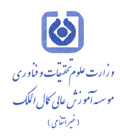 معاون محترم آموزشی و تحصیلات تکمیلیبا سلام و احترام،به پیوست پیشنهاده پایان‌نامه اینجانب ............................. دانشجوی مقطع کارشناسی ارشد رشته ..................... گرایش ...................... دوره ............ ورودی نیمسال ........... سال تحصیلی ............................. به شماره‌ ‌دانشجويي .................................. با عنوان:«........................................................................................................................................» که به تأييد استادان محترم راهنما و مشاور (به شرح جدول 1) رسيده است، به حضور ارسال میشود.خواهشمند است  دستور فرمایید جهت بررسی و تصویب در شورای گروه و همچنین شورای تحصیلات تکمیلی اقدام لازم را بعمل اورند.تاريخ تحویل پیشنهاده پایان‌نامه به دفتر معاونت آموزشی:  .................... امضاي دانشجو: ..........................جدول 1. مشخصات و تائید استادان راهنما و مشاور1- جدول‌های زیر شامل مشخصات دانشجو و مشخصات طرح پیشنهاده پایان‌نامه با دقت تکمیل گردند.جدول 1. مشخصات دانشجوجدول 2. ارتباط با دانشجوجدول 3. عنوان پیشنهاده پایان‌نامهتذکر: تمام مطالب طرح پیشنهاده پایان‌نامه بایستی با قلم فارسی 12B Nazanin و انگلیسی 11Times New Roman تایپ شوند. در ضمن فاصله بین سطرها نیز برابر با 15/1 سانتیمتر باشد، ضمناً تمامی متن به صورت Justify مرتب گردد. همچنین تشخیص الزام در مواردی که عبارت «در صورت لزوم» درج‌شده است، بر عهده شورای تحصیلات تکمیلی می‌باشد. 2- بيان مسئله (بر اساس مؤلفه‌های: تعاریف، ویژگی‌ها، اهمیت و ضرورت و نوآوری‌های پژوهش حاضر نوشته شود).3- پیشینه پژوهش4- اهداف پژوهش 5- پرسش (های) پژوهش (در صورت لزوم) 6- فرضیه (های) پژوهش (در صورت لزوم)7- اطلاعات مربوط به روش اجرای پژوهش7-1- نوع پژوهشالف- بر اساس هدفب- بر اساس ماهیت داده‌هاج- بر اساس روش جمع‌آوری داده‌ها و اطلاعات7-2- قلمرو پژوهش (شامل قلمرو مکانی، قلمرو زمانی و قلمرو موضوعی؛ در صورت لزوم)7-3- الگو یا مدل مفهومی (در صورت لزوم) 7-4- معرفی شاخص‌ها، متغیرها، چگونگی اندازه‏گیری آن‌ها، منابع و مآخذ داده‌ها و اطلاعات و روش تحلیل (در صورت لزوم)7-5- روش اجرای طرح (در صورت پژوهش روی نمونه‌های انسان و همچنین پژوهش روی حیوانات آزمایشگاهی، درج کد اخذشده از سامانه ملی اخلاق در پژوهش‌های زیست پزشکی، در این قسمت الزامی می‌باشد).8- زمان‌بندی پیشرفت و اتمام پژوهش (با رعایت سقف مجاز دوره تحصیلی)جدول 4. نمودار زمان‌بندی9- فهرست منابع و مآخذ** سبک نگارش فهرست منابع بر اساس APA یا ونکوور باشد.10- آيا براي اين طرح از سازمان‌هاي ديگر درخواست اعتبار شده است؟ (در صورت مثبت بودن جواب، نام سازمان و نتيجه درخواست را با پیوست نمودن مستندات آن بنویسید)11- سازمان‌های بهره گیرنده از نتایج پژوهش12- اعتبار موردنیازجدول 5. هزینه‌های پایان‌نامه 13- تعهدات دانشجو پیشنهاده پایان‌نامه حاضر، با رعایت کامل مندرجات آیین‌نامه اخلاق پژوهشی و قبول مفاد آن و رعایت کامل حقوق مالکیت معنوی دیگران، نتیجه کاوش علمی و نگارش اینجانب با هدایت استادان محترم راهنما و مشاور است. مسئولیت صحت و اصالت کلیه مطالب مندرج در پیشنهاده حاضر با این‌جانب است و در صورت احراز هرگونه تخلف، حق پیگیری قانونی توسط موسسه آموزش عالی کمال الملک نوشهر محفوظ می‌باشد و این‌جانب با امضای این برگه، حق هرگونه اعتراض را از خویش ساقط می‌نمایم. کليه حقوق اعم از چاپ و تکثير و نسخه‌برداری، ترجمه و اقتباس و نظاير آن در محيط‌های مختلف از پیشنهاده پایان‌نامه و پایان‌نامه نهایی حاصل از آن نیز برای موسسه آموزش عالی کمال الملک نوشهر محفوظ است. همچنین این‌جانب پیشنهاده پایان‌نامه خود را در سامانه همانندجوی پژوهشگاه علوم و فناوری اطلاعات ایران بارگذاری نموده و «گزارش همانندجویی»، «درصد همانندی هر منبع» و «پیشینه» مربوط به پیشنهاده را پیوست نموده‌ام. برابر مستندات پیوست، درصد همانندی پیشنهاده پایان‌نامه با منابع دیگر،  ................ درصد است و مستندات همانندجویی به تائید استاد راهنما نیز رسیده است.14- مشخصات داوران جدول 6. مشخصات داوران منتخب گروه*امضای داوران ارجمند، به‌منزله تائید طرح پیشنهاده پایان‌نامه حاضر و انجام کامل اصلاحات موردنظر است.  صورت‌جلسات شوراي تحصيلات تكميلي گروه، کد رهگیری و کمیته تدوين پایان‌نامه15- در تاريخ ........................ طرح پیشنهاده پایان‌نامه آقای/خانم ........................ دانشجوي رشته ........................ گرايش........................ ورودي سال تحصيلي ........................ به شماره دانشجويي ........................ در شوراي آموزشی و تحصیلات تکمیلی مطرح و مورد تصويب قرار گرفت. 16- كد  رهگيريكد  رهگيري: ...............................................................(بر اساس شیوه‌نامه آموزشی موسسه آموزش عالی کمال الملک نوشهر ، دانشجو  باید طرح پیشنهاده پایان‌نامه را پس از تصویب در شورای تحصیلات تکمیلی گروه، در سامانه پژوهشگاه اطلاعات و مدارک علمی ایران (Irandoc) ثبت نموده و پس‌ازآن، کد رهگیری را در بند 16 طرح پیشنهاده پایان‌نامه ثبت و رسید پست الکترونیکی ثبت‌نام در سامانه پژوهشگاه اطلاعات و مدارک علمی ایران را به اداره آموزش به‌منظور درج در پرونده تحویل نماید.)17-چک‌لیست کنترل پیشنهاده پایان‌نامه و پیوست‌های آنکاربرگ ارائه پیشنهاده پایان‌نامه کارشناسی ارشد نام و نام خانوادگیتخصص اصلی و فرعیمرتبه علمیسمتمحل خدمتتاریخ و امضا پیشنهاده پایان‌نامهنام و نام خانوادگیمقطعرشتهگرایشدورهسال ورودشماره دانشجوییتلفنتلفنآدرس محل اقامتهمراه:منزل:Email:Email:Email:عنوانفارسیعنوانEnglishEnglishعنوانسایر زبان‌ها (در صورت لزوم)واژگان کلیدیفارسیواژگان کلیدیEnglishواژگان کلیدیسایر زبان‌ها (در صورت لزوم)۱) بنیادی ۲) کاربردی ۳) توسعه‌ای 1) کمی 2) کیفی 3) ترکیبی 1) تجربی    	2) نظری                  3) ترکیبی عنوان مراحلزمان کلزمان اجرازمان اجرازمان اجرازمان اجرازمان اجراعنوان مراحلزمان کلبلي    خيرردیفشرح هزینهمبلغ به ریال1هزینه تهیه، تدوین، تنظیم و صحافی 2هزینه شرکت در مجامع و کنفرانس‌های علمی داخل و خارج از کشور جهت ارائه نتایج حاصل از پایان‌نامه3سایر هزینه‌ها اعم از خرید مواد شیمیایی، تجهیزات مصرفی و غیر مصرفی، نرم‌افزار و  ... (به‌غیراز بندهای 1 و 2)جمع هزینه‌هاجمع هزینه‌هاامضاي دانشجوامضاي استاد راهنمانام و نام خانوادگي با قيد تاريخنام و نام خانوادگي با قيد تاريخنام و نام خانوادگیتخصصمرتبه علمیدانشگاه محل خدمتامضا *تاریخاعضای محترم شورانام و نام خانوادگیامضاكارشناس گروهمدیر گروهمدیر آموزشمعاون آموزشی و تحصیلات تکمیلی ردیفعنوانعنوانکنترل شدکنترل شدکنترل شدردیفعنوانعنواندانشجومدیر گروهکارشناس آموزش1اطلاعات هویتی دانشجو (شماره دانشجویی، شماره تماس و ...)اطلاعات هویتی دانشجو (شماره دانشجویی، شماره تماس و ...)2عنوان فارسی و لاتین/عربیعنوان فارسی و لاتین/عربی3نام و نام خانوادگی اساتید راهنما و مشاور و تخصص آن‌هانام و نام خانوادگی اساتید راهنما و مشاور و تخصص آن‌ها4امضای دانشجو و تاریخ تحویل طرح پیشنهاده پایان‌نامه توسط دانشجوامضای دانشجو و تاریخ تحویل طرح پیشنهاده پایان‌نامه توسط دانشجو5امضا و تاریخ استاد راهنماامضا و تاریخ استاد راهنما6امضا و تاریخ استاد  مشاورامضا و تاریخ استاد  مشاور7واژگان کلیدی (فارسی و لاتین)واژگان کلیدی (فارسی و لاتین)8طرح پیشنهاده پایان‌نامه فاقد اشکالات نگارشی، ویرایشی، صفحه‌آرایی و حروف‌چینی است.طرح پیشنهاده پایان‌نامه فاقد اشکالات نگارشی، ویرایشی، صفحه‌آرایی و حروف‌چینی است.9مطابق با الگوی مصوب طرح پیشنهاده پایان‌نامهمطابق با الگوی مصوب طرح پیشنهاده پایان‌نامه10صورت‌جلسه شورای تحصیلات تکمیلی به پیوست طرح پیشنهاده پایان‌نامه است.صورت‌جلسه شورای تحصیلات تکمیلی به پیوست طرح پیشنهاده پایان‌نامه است.11کدرهگیری از ایرانداک اخذ شده استکدرهگیری از ایرانداک اخذ شده است12تعهد دانشجو در خصوص رعایت اخلاق پژوهشی و آیین‌نامه‌ها و شیوه‌نامه‌های اجراییتعهد دانشجو در خصوص رعایت اخلاق پژوهشی و آیین‌نامه‌ها و شیوه‌نامه‌های اجرایی13تکمیل هزینه‌های طرح پیشنهاده پایان‌نامهتکمیل هزینه‌های طرح پیشنهاده پایان‌نامه14گواهی‌سامانه « همانند جو» به پیوست طرح پیشنهاده پایان‌نامه استگزارش همانندجویی14گواهی‌سامانه « همانند جو» به پیوست طرح پیشنهاده پایان‌نامه استدرصد همانندی هر منبع14گواهی‌سامانه « همانند جو» به پیوست طرح پیشنهاده پایان‌نامه استپیشینه15تأیید طرح پیشنهاده پایان‌نامه توسط شورای تحصیلات تکمیلی (داوران منتخب)تأیید طرح پیشنهاده پایان‌نامه توسط شورای تحصیلات تکمیلی (داوران منتخب)